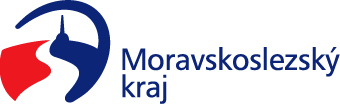 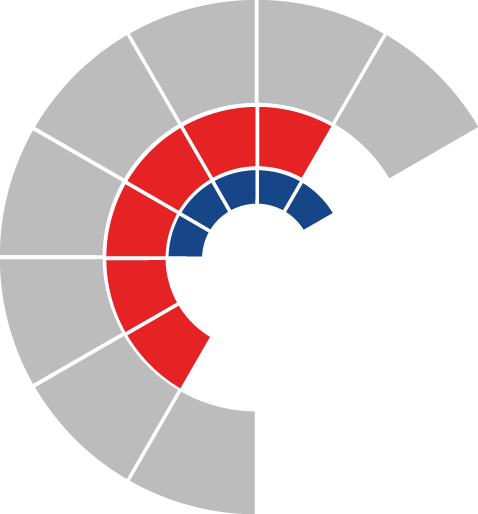 							Výbor sociální zastupitelstva kraje 										 Výpis z usneseníČíslo jednání:	17		Datum konání:	13. 2. 2023Číslo usnesení: 17/167Výbor sociální zastupitelstva krajedoporučujezastupitelstvu krajerozhodnoutschválit „Způsob výpočtu návrhu dotace pro rok 2023 dle Podmínek dotačního Programu na podporu poskytování sociálních služeb financovaného z kapitoly 313 – MPSV státního rozpočtu“ dle přílohy č. 1 předloženého materiáludoporučujezastupitelstvu krajerozhodnout poskytnout účelovou dotaci z rozpočtu Moravskoslezského kraje na rok 2023 na základě smluv o závazku veřejné služby a vyrovnávací platbě za jeho výkon s časovou použitelností od 1. 1. 2023 do 31. 1. 2024 a stanovit maximální výši oprávněných provozních nákladů v rámci dotačního Programu na podporu poskytování sociálních služeb pro rok 2023 financovaného z kapitoly 313 – MPSV státního rozpočtu žadatelům dle přílohy č. 2 předloženého materiálu zvýšit závazný ukazatel příspěvek na provoz příspěvkovým organizacím kraje v odvětví sociálních věcí na základě smluv o závazku veřejné služby a vyrovnávací platbě za jeho výkon, účelově určený na financování běžných výdajů souvisejících s poskytováním základních druhů a forem sociálních služeb, s časovou použitelností od 1. 1. 2023 do 31. 1. 2024, a stanovit maximální výši oprávněných provozních nákladů pro rok 2023 v rámci dotačního Programu na podporu poskytování sociálních služeb pro rok 2023 financovaného z kapitoly 313 – MPSV státního rozpočtu žadatelům dle přílohy č. 3 předloženého materiáluzvýšit závazný ukazatel příspěvek na provoz příspěvkovým organizacím kraje v odvětví zdravotnictví na základě smluv o závazku veřejné služby a vyrovnávací platbě za jeho výkon, účelově určený na financování běžných výdajů souvisejících s poskytováním základních druhů a forem sociálních služeb, s časovou použitelností od 1. 1. 2023 do 31. 1. 2024, a stanovit maximální výši oprávněných provozních nákladů pro rok 2023 v rámci dotačního Programu na podporu poskytování sociálních služeb pro rok 2023 financovaného z kapitoly 313 – MPSV státního rozpočtu žadatelům dle přílohy č. 4 předloženého materiáludoporučujezastupitelstvu krajerozhodnoutstanovit maximální výši oprávněných provozních nákladů v rámci dotačního Programu na podporu poskytování sociálních služeb pro rok 2023 financovaného z kapitoly 313 – MPSV státního rozpočtu organizacím dle přílohy č. 5 předloženého materiálu Za správnost vyhotovení:Mgr. Peter Hančin V Ostravě dne 13. 2. 2023Ing. Jiří Carbolpředseda výboru sociálního